แบบ P.3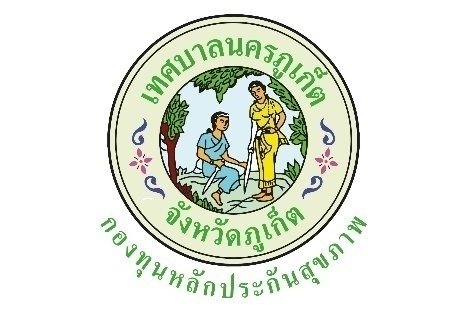 ปีงบประมาณ  2563แบบรายงานผลการดำเนินงาน/โครงการที่ได้รับงบประมาณสนับสนุนจากกองทุนหลักประกันสุขภาพเทศบาลนครภูเก็ตโครงการส่งเสริมการดูแลสุขภาพตนเองในผู้สูงอายุด้วยการแพทย์แผนไทยและการแพทย์ผสมผสาน กองการแพทย์ เทศบาลนครภูเก็ต ปีงบประมาณ 2563วดป. ที่อนุมัติ14 ก.พ. 25631.ตัวชี้วัด1.ร้อยละ 70 ของผู้เข้ารับการอบรมมีความรู้เพิ่มขึ้น ในเรื่องการดูแลสุขภาพตนเองในผู้สูงอายุด้วยการแพทย์แผนไทยและการแพทย์ผสมผสาน    2.ร้อยละ 70 ของผู้เข้ารับการอบรมมีทักษะในการดูแลตนเองและนำทักษะที่ได้จากการอบรมไปใช้ในการดูแลสุขภาพตนเอง ครอบครัว และคนในชุมชน2.กลุ่มเป้าหมาย5. กลุ่มผู้สูงอายุ3.ระยะเวลา14 ก.พ. 2563 - 30 ก.ย. 25634.ผลการดำเนินการได้จัดอบรมการส่งเสริมการดูแลสุขภาพตนเองในผู้สูงอายุด้วยการแพทย์แผนไทยและการแพทย์ผสมผสานให้แก่ผู้สูงอายุในเขตเทศบาลนครภูเก็ต ที่สนใจประมาณ 50 คน ในวันที่ 30 กรกฎาคม 2563 เวลา 08.00-16.30 น. ณ ห้องประชุมศูนย์บริการสาธารณสุข 2 โดยมีผู้เข้าร่วมโครงการจริง จำนวน 51 คนซึ่งมีความรู้เพิ่มขึ้น จากการทำแบบทดสอบก่อน-หลังการอบรม จำนวน 51 คน คิดเป็นร้อยละ 100 และผู้เข้ารับการอบรม สามารถนำเอาทักษะที่ได้จากการอบรมไปใช้ในการดูแลตนเอง ครอบครัวและคนในชุมชนได้ประเมินทักษะภาคปฏิบัติหลังการอบรม โดยวิทยากรประจำฐาน จำนวน 51 คน คิดเป็นร้อยละ 1005.ผลสัมฤทธิ์ตามวัตถุประสงค์/ตัวชี้วัดบรรลุตามวัตถุประสงค์/ตัวชี้วัดของโครงการ ☐ ไม่บรรลุตามวัตถุประสงค์/ตัวชี้วัดของโครงการ 6.การเบิกจ่ายงบประมาณ7.ปัญหา/อุปสรรคในการดำเนินการ	ไม่มีมีปัญหา/อุปสรรค(ระบุ) -แนวทางการแก้ไข(ระบุ) -ลงชื่อ.......พงศกร ศรีสวัสดิ์..........ผู้รายงาน(....นายพงศกร ศรีสวัสดิ์....)ตำแหน่ง...แพทย์แผนไทยปฏิบัติการวันที่/เดือน/พ.ศ...27 ตุลาคม 2563งบประมาณที่ได้รับอนุมัติ25,000บาทงบประมาณเบิกจ่ายจริง24,290บาทคิดเป็นร้อยละ97.16งบประมาณเหลือส่งคืนกองทุนฯ710บาทคิดเป็นร้อยละ2.84